VSTUPNÍ ČÁSTNázev komplexní úlohy/projektuPotrubí a armaturyKód úlohy39-u-4/AA04Využitelnost komplexní úlohyKategorie dosaženého vzděláníL0 (EQF úroveň 4)H (EQF úroveň 3)Skupiny oborů39 - Speciální a interdisciplinární obory23 - Strojírenství a strojírenská výroba26 - Elektrotechnika, telekomunikační a výpočetní technikaVazba na vzdělávací modul(y)Potrubí a armaturyŠkolaVOŠ, SPŠ automobilní a technická, Skuherského, České BudějoviceKlíčové kompetenceDatum vytvoření11. 11. 2018 12:30Délka/časová náročnost - Odborné vzdělávání8Délka/časová náročnost - Všeobecné vzděláváníPoznámka k délce úlohyRočník(y)4. ročníkŘešení úlohyindividuální, skupinovéDoporučený počet žáků3Charakteristika/anotaceCílem komplexní úlohy je seznámit žáky s účelem a s různými konstrukčními variantami jednotlivých armatur včetně jejich použití na vozidle. Nabyté znalosti jsou ověřeny v pracovním listu a následnou prezentací výsledků jednotlivých skupin.JÁDRO ÚLOHYOčekávané výsledky učeníŽák:vyjmenuje účel armatur. podle modelových obrázků určí základní druhy armatur. posoudí využití jednotlivých armatur v závislosti na automobilu a tyto dovednosti aplikuje.Specifikace hlavních učebních činností žáků/aktivit projektu vč. doporučeného časového rozvrhuPrezentace přednášejícího – 4 hod Pracovní list – 2 hod Prezentace výsledků – 2 hodMetodická doporučeníTato úloha je v rámci teoretického předmětu, ze kterého pak znalosti a dovednosti jsou aplikovány v praktickém vyučování. Přesah této úlohy je napříč technickými obory. Způsob realizaceTeoretická frontální výuka za podpory prezentace; Skupinová projektová výuka nad problémovou úlohou.Pomůcky1. Nutná odborná učebna s projektorem. 2. Připojení na internet. 3. Doporučené učební pomůcky (řezy, obrazy apod.).VÝSTUPNÍ ČÁSTPopis a kvantifikace všech plánovaných výstupůV rámci týmu žáci tvoří pracovní list a následně prezentují závěry skupiny.Kritéria hodnoceníVypracovaný pracovní list s problémovými úlohami je přípravou na test a slouží jako zpětná vazba pedagogovi o nabitých znalostech.Doporučená literaturaMIČKAL, Karel. Strojnictví Části strojů pro učební a studijní obory SOU a SOŠ. 1. Praha: Sobotáles, 1995. ISBN 80-85920-01-8.PoznámkyObsahové upřesněníOV RVP - Odborné vzdělávání ve vztahu k RVPPřílohyPL_ucel_a_rozdeleni_armatur.docxPL_ucel_a_rozdeleni_armatur-reseni.docxucel_a_rozdeleni_armatur.pptxMateriál vznikl v rámci projektu Modernizace odborného vzdělávání (MOV), který byl spolufinancován z Evropských strukturálních a investičních fondů a jehož realizaci zajišťoval Národní pedagogický institut České republiky. Autorem materiálu a všech jeho částí, není-li uvedeno jinak, je Petr Hart. Creative Commons CC BY SA 4.0 – Uveďte původ – Zachovejte licenci 4.0 Mezinárodní.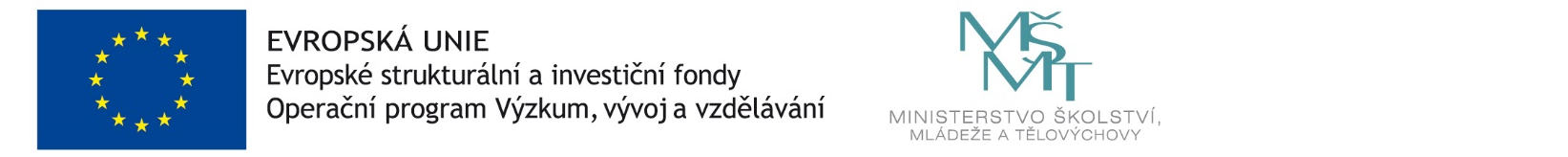 